表格一：學員基本資料建立備註1：若家長不知如何報名，可提供以上相關資料給我們，由我們協助大家建立資料。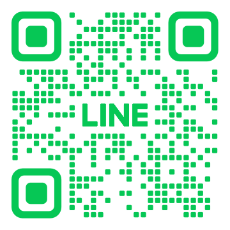 備註2：請將資料EMAIL：anx@yuntech.edu.tw 或 拍照至推廣line@官方群組，官方群組會以1對1方式服務，第3者看不到資訊，請放心。帳號/學員身份證字號(必填)密碼(必填)學員姓名(必填)性別(必填)出生年月日(必填)學校(必填)Email(必填)聯絡電話(必填)聯絡手機(必填)通訊地址(必填)緊急聯絡人(必填)銀行代碼(可暫不提供)銀行帳號(可暫不提供)存摺或帳號證件影本(可暫不提供)銀行帳號持有人姓名(可暫不提供)銀行帳號持有人身份證號(可暫不提供)同意本研習使用報名資料□同意  □不同意